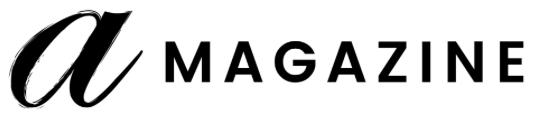 Hey there!A Magazine debuted in 2012 and has since developed into Kent’s largest platform for all things fashion, beauty, music and culture. Ultimately, we get really excited about young minds challenging norms and working to advance in something they love. A is currently looking to add to our staff for the Fall Semester of 2021. We hope to seek out all of those who value fashion, beauty and culture as forms of self-expression, as avenues of discussion within social movements and playful elements of art within our world. If you think you fit with A’s mission and you feel driven by creative collaboration, innovative design details, precise photography or sharing your thoughts through writing, then we would love to have you! It is our hope to hire only the best members of our community here at Kent, and also to ensure that those individuals are detail-oriented, passionate, innovative and aim to follow deadlines.Our key focus for fall will be increasing both our campus and digital presence as well as strengthening the A Mag community. Our mission is to encourage and challenge our readers to be present, mindful and to fully embrace every moment as it comes. So, let’s talk!Please share with me the information I have outlined below, and forward your completed applications to Grace Avery (theamagksu@gmail.com). The deadline is November 7 at 11:59 p.m.What are you applying for? (Job descriptions and requirements are listed below.)*Note: Please read the descriptions carefully and include the required work samples necessary for each of your top four choices.1. 2. 3. 4. Would you be interested in a different position if we cannot guarantee your top choice(s)? If so, specify what you’re interested in.Please list any relevant experience (school, professional or other) below. *You may attach a resume if you prefer.What other commitments will you have for the fall 2021 semester? Please mention any student media/student organization positions or other jobs you will hold. How will you balance your time?What are you most passionate about? How can you translate that passion into working with A Magazine?What do you hope to gain from working with A Magazine and why are you interested in A?Why are you the best person for your top position(s)? What can you bring to A?What ideas do you have to further the “digital first” mindset of A Magazine? What ideas do you have for online content or social media content that will be unique and engage our audience?List some of your favorite icons in the realms of fashion, beauty and culture.FASHION/STYLING: It will be important to not only look at what the fashion climate looks like during the semester, but also what the future may look like as well. How will you ensure accurate forecasting? What bloggers do you follow? Who are your fashion inspirations? Please list and briefly explain three ideas that could serve as a photo story for fashion, beauty and/or culture. DESIGNING/GRAPHICS: *Only design related applicants must respond to this question.* Not only does A Magazine print in the fall, but at the same time we’re always looking for illustrations/graphics for our website too. What could you bring to the website to assist in making graphics? What could you bring to the print issue to assist in making graphics? Please list 1 idea for graphic-heavy stories we could promote on our social media/website, and 1 idea for a graphic-heavy story we could include in our print issue.What else should we know about you when considering our staff selections?*Please see job descriptions below.* AVAILABLE POSITIONS: Stylists: These people will help style larger fashion shoots for the fall issue and web projects for the website. This responsibility also includes suggesting photo story ideas to editors, requesting and pulling items needed for those pages, styling the shoot and returning all borrowed merchandise safely. These individuals will also write brief copy for the pages they style. If you have styled any looks, shoots or venues, please include images from those.Photographers: Produces photographs for the web and print issue. Understanding of light, composition and other photo essentials is a must. These people have a keen eye for innovative and progressive solutions to content and will work with the photo editor, art director and writer to prepare visuals that enhance the story being told. Works well with deadlines and must be available for coaching. Please submit at least five photography samples in .jpg format. Designers/Illustrators: Works with the art director and photo editor/photographers to prepare visuals for the print issue and website. Must have a creative eye and be fearless in pushing the limits of contemporary design. Understanding of Photoshop, Illustrator and InDesign are a must. Please submit at least three full page design samples or artwork. DISCLAIMER: Although you’re applying to work for A Magazine, your work may be featured in other student media outlets (i.e. The Kent Stater) in collaboration efforts.NAME:EMAIL: PHONE: GRADUATION DATE: MAJOR: MINOR(S):Fall 2021 CREDIT HOURS: GPA: 